ИНФОРМАЦИОННОЕ ПИСЬМОУважаемые коллеги!Приглашаем вас принять участие в работе Открытой республиканской научно-практической конференции«Вселенная М. Мусоргского»,посвященной 180-летию со дня рождения композитора,21 марта 2019 г.Организатор конференции:ГОУК ЛНР «Луганская государственная академия культуры и искусств имени М. Матусовского»Место проведения:ГОУК ЛНР «Луганская государственная академия культуры и искусств имени М. Матусовского», Красная площадь, 7, г. ЛуганскВо время конференции предусматривается рассмотрение и обсуждение следующих вопросов:М. Мусоргский в зеркале духовной культуры. Современные ракурсы исследования творчества М. Мусоргского.М. Мусоргский в контексте проблем современной теории музыки 
и исполнительства.М. Мусоргский и музыкальный театр.М. Мусоргский в аспекте инноваций в искусстве.К участию в конференции ПРИГЛАШАЮТСЯ ученые, преподаватели, аспиранты, магистранты и студенты вузов, работники учреждений культуры и искусства.Формы участия в конференции: очная, заочная.Рабочие языки конференции: русский, английский.Сборник материалов будет подготовлен в электронном варианте (формат .pdf).Оргкомитет принимает заявки (образец прилагается) и тезисы докладов объемом 
не более 5 страниц до 5 марта 2019 года.Материалы конференции с пометкой «Вселенная М. Мусоргского» необходимо присылать по электронному адресу: lgiki_nauka@mail.ruВ Н И М А Н И Е! Принятие тезисов к печати должно быть подтверждено оргкомитетом конференции.Правила оформления материаловШрифт – Times New Roman, кегль (размер букв) – 12; интервал – 1;абзац – ; поля со всех сторон – ; страницы не нумеруются;НАЗВАНИЕ по центру, над названием справа – инициалы, фамилия, под ними – название города, слева – УДК; после названия – текст. Ссылки в тексте приводятся в квадратных скобках с указанием порядкового номера источника в списке литературы и номера страницы: [3, c. 37 – 38], многотомные источники – [5, т. 2, c. 53] (функция «сноска» не используется!!!). После текста – ЛИТЕРАТУРА (по алфавиту); текст набирается без переносов; каждая таблица должна быть дополнительно выполнена отдельным файлом в формате А4; выравнивание текста при помощи табуляции и пробелов не допускается.ОБРАЗЕЦ ОФОРМЛЕНИЯ ТЕЗИСОВ:УДК 791.43.049.1.067								И. И. Иванов,											        г. ЛуганскНАЗВАНИЕ ТЕЗИСОВТекст текст текст текст текст текст текст текст текст текст текст текст текст текст текст текст текст текст текст текст текст текст текст текст текст текст текст текст текст текст текст текст текст текст текст текст.ЛИТЕРАТУРА1. 2. 3. Подаваемые материалы должны быть грамотно оформлены (автор несет за это ответственность) – как орфографически, так и пунктуационно. Обычно работа может быть отклонена, если редакционная коллегия обнаруживает в ней более 5 ошибок.За достоверность фактов, цитат, имен, названий и других сведений несут ответственность авторы.Все расходы, связанные с участием в конференции (проезд, проживание, питание), – за счет участников.ОРГКОМИТЕТ КОНФЕРЕНЦИИПредседатель:Капичина Е. А. – проректор по научной работе ГОУК ЛНР «Луганская государственная академия культуры и искусств имени М. Матусовского», доктор философских наук, профессор;члены оргкомитета:Цой И. Н. – первый проректор, проректор по научно-педагогической работе и международным связям ГОУК ЛНР «Луганская государственная академия культуры и искусств имени М. Матусовского», кандидат педагогических наук, доцент;Толстенко Г. Ю. – профессор ФГБОУ ВО «Ростовская государственная консерватория имени С. В. Рахманинова», заслуженный работник культуры Российской Федерации (г. Ростов, Российская Федерация);Черникова С. В. – декан факультета музыкального искусства ГОУК ЛНР «Луганская государственная академия культуры и искусств имени М. Матусовского», кандидат искусствоведения, доцент;Михалёва Е. Я. – заведующая кафедрой теории и истории музыки ГОУК ЛНР «Луганская государственная академия культуры и искусств имени М. Матусовского», доцент, заслуженный деятель искусств Украины;Воротынцева Л. А. – старший преподаватель кафедры теории и истории музыки ГОУК ЛНР «Луганская государственная академия культуры и искусств имени М. Матусовского».АДРЕС ОРГКОМИТЕТА КОНФЕРЕНЦИИ:Луганская государственная академия культуры и искусств имени М. Матусовского,Красная площадь, 7, г. Луганск.Тел./факс: (0642) 50-22-76.E-mail: lgiki_nauka@mail.ruКонтактные лица:Черникова Светлана Валентиновна – 050-181-98-09,Колотовкина Наталья Владимировна – (0642) 59-02-62.Дата ___________________     Подпись _________________________ГОУК ЛНР «ЛУГАНСКАЯГОСУДАРСТВЕННАЯАКАДЕМИЯ КУЛЬТУРЫИ ИСКУССТВимени М. МАТУСОВСКОГО»Красная площадь, 7,г. ЛуганскТeл.: (0642) 59-02-62Тeл./факс: (0642) 50-22-76E-mail: lgiki_nauka@mail.ru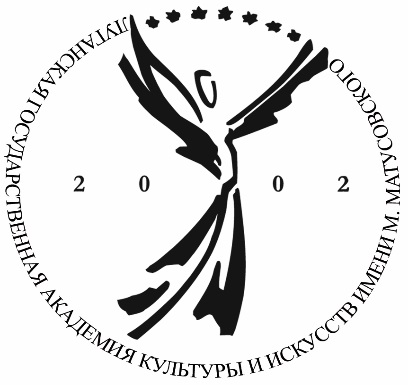 SEIC LPR «LUGANSK STATE ACADEMYOF CULTURE AND ARTSnamed after M. MATUSOVSKY»Krasnaya Square, 7, LuganskТel.: (0642) 59-02-62Тel./fax: (0642) 50-22-76E-mail: lgiki_nauka@mail.ruОткрытая республиканская научно-практическая конференция «Вселенная М. Мусоргского»,посвященная 180-летию со дня рождения композитора21 марта 2019 г.ЗАЯВКА НА УЧАСТИЕОткрытая республиканская научно-практическая конференция «Вселенная М. Мусоргского»,посвященная 180-летию со дня рождения композитора21 марта 2019 г.ЗАЯВКА НА УЧАСТИЕФамилия, имя, отчествоУченая степеньУченое званиеМесто работыДолжностьПочтовый адрес 
для переписки (обязательно указать почтовый индекс!)Телефон (домашний – 
с кодом города, мобильный) E-mail:Фамилия, имя и отчество ректора или первого руководителя организации (для отправки на его имя официального письма-приглашения участников конференции)Форма участия 
в конференцииочная                       заочная Тема докладаНаправление работы конференции, в котором желаете принять участиеНеобходимые технические средстваНеобходимость заказа гостиницы, срокНет                      Да                     на ____ дней